 Burnley, Pendle & Rossendale Local Authority Emergency Assistance Grant Scheme 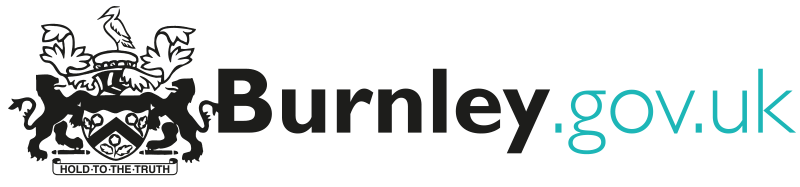 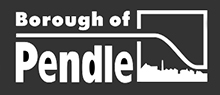 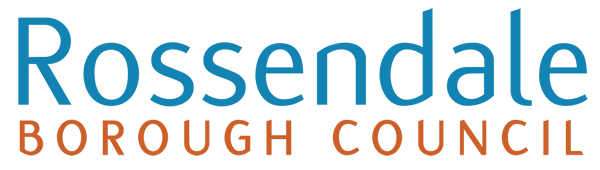 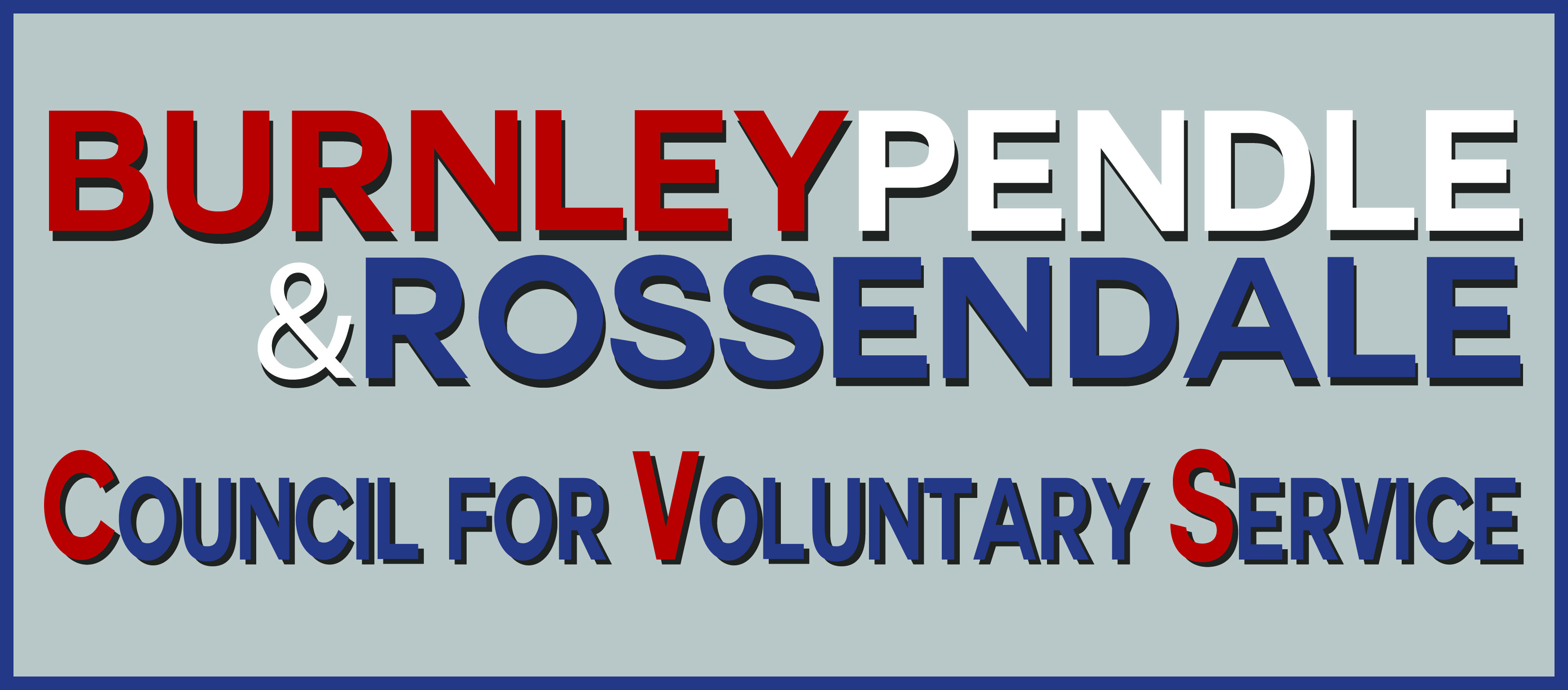 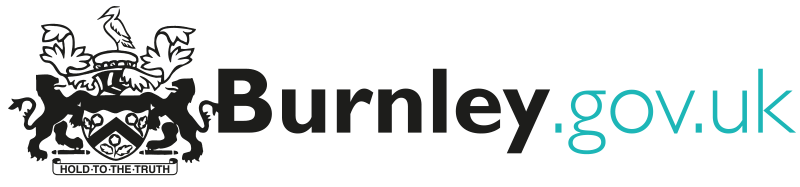 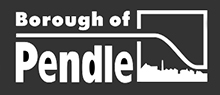 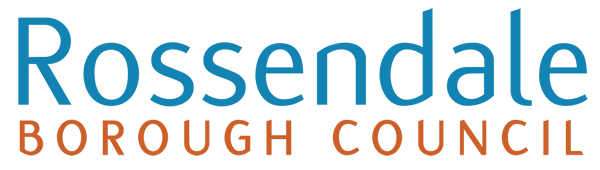 Please provide an answer wherever possible in the boxes coloured blue Office use onlyNameDate of BirthEg (01/01/2001)AddressEmail address?Contact numberEthnicityGenderNeed/reason for referral (as much detail as possible) to confirm why you are struggling in this way due to Covid-19.Specific support required eg food / other essential supplies. If essential supplies please specify exactly what is neededIf an agency is completing a referral on your behalf, please could you or the agency confirm:-If an agency is completing a referral on your behalf, please could you or the agency confirm:-If an agency is completing a referral on your behalf, please could you or the agency confirm:-If an agency is completing a referral on your behalf, please could you or the agency confirm:-Name of Agency Contact TelName of person completing the formEmail addressConsent must be obtain prior to submitting the form to BPRCVSVerbal consent has been obtained to share the above information with BPRCVS for contact and support In accordance with GDPR the data the client has provided will be stored safely and securely.  The purpose of this data allows the Social Prescribing Team to contact the client directly.  All records are completely confidential and only Social Prescribers will have access to them. No information will be shared with third parties without prior agreement.  This data will be stored no longer than funder’s requirements. Please direct all clients to referring and recipient organisations for a copy of their respective privacy policies.Date of receipt of form